ギャンブル障がい･回復トレーニングプログラム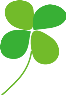 ＳＡＴ－Ｇ集団プログラム　当センターは、ギャンブルの楽しみ方を改めたいと願う方を対象に、回復トレーニングプログラムをグループで実施しています。　一人で悩まず、皆で一緒に自分らしい生き方を探してみませんか。あなたのご参加をこころからお待ちしています。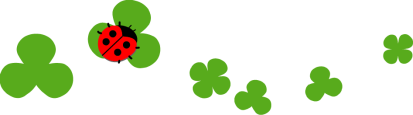 開催日：毎月　第３火曜日　13:30～15:30　　      　（※8月は第4火曜日、３月は第２火曜日に開催いたします。）内　容：ＳＡＴ－Ｇ（島根ギャンブル障がい回復トレーニングプログラム）　　　　　・１クール全５回のプログラムです。・主に「自身のギャンブルについての整理」「ギャンブル障がいの理解」「ギャンブルの再開防止に向けた具体的対処と今後への備え」についてワークブックを用いて学びます。・学んだことを日常生活の中で実践することで、ギャンブルにたよらない生活の実現を目指します。場　所：福島県精神保健福祉センター（福島市御山町８－３０）対　象：以下の２点を満たす方　　　　①自身のギャンブルの楽しみ方を改めたいと願う方。　　　　②当センターでの事前面接や医師による相談を受けた結果、本プログラムを受けることが適当と認められた方。参加費：無　料福祉サービス事業所等を利用されている方は、支援者とともに受講できるプログラムもございます。詳細はお問い合わせください。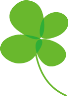 お問合せ：福島県精神保健福祉センター　電話０２４－５３５－３５５６　　　　　まずはお気軽にご相談ください。秘密は固く守ります。R3/5/176/217/198/239/2010/1811/1512/20R4/1/172/213/14